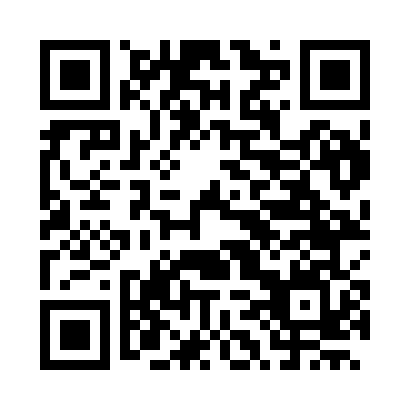 Prayer times for Loiseliere, FranceWed 1 May 2024 - Fri 31 May 2024High Latitude Method: Angle Based RulePrayer Calculation Method: Islamic Organisations Union of FranceAsar Calculation Method: ShafiPrayer times provided by https://www.salahtimes.comDateDayFajrSunriseDhuhrAsrMaghribIsha1Wed5:136:351:555:579:1610:392Thu5:116:341:555:579:1810:413Fri5:096:321:555:589:1910:434Sat5:066:301:555:589:2110:455Sun5:046:291:555:599:2210:476Mon5:026:271:555:599:2410:497Tue5:006:251:556:009:2510:518Wed4:586:241:556:019:2710:539Thu4:556:221:556:019:2810:5510Fri4:536:211:556:029:3010:5711Sat4:516:191:556:029:3111:0012Sun4:496:181:556:039:3311:0213Mon4:476:161:556:039:3411:0414Tue4:456:151:556:049:3511:0615Wed4:436:141:556:049:3711:0816Thu4:416:121:556:059:3811:1017Fri4:396:111:556:059:3911:1218Sat4:376:101:556:069:4111:1419Sun4:356:091:556:069:4211:1520Mon4:346:071:556:079:4311:1721Tue4:326:061:556:079:4511:1922Wed4:306:051:556:089:4611:2123Thu4:286:041:556:089:4711:2324Fri4:276:031:556:099:4811:2525Sat4:256:021:556:099:5011:2726Sun4:236:011:566:109:5111:2927Mon4:226:001:566:109:5211:2928Tue4:225:591:566:119:5311:3029Wed4:215:581:566:119:5411:3130Thu4:215:581:566:129:5511:3231Fri4:215:571:566:129:5611:32